Конкурсное задание 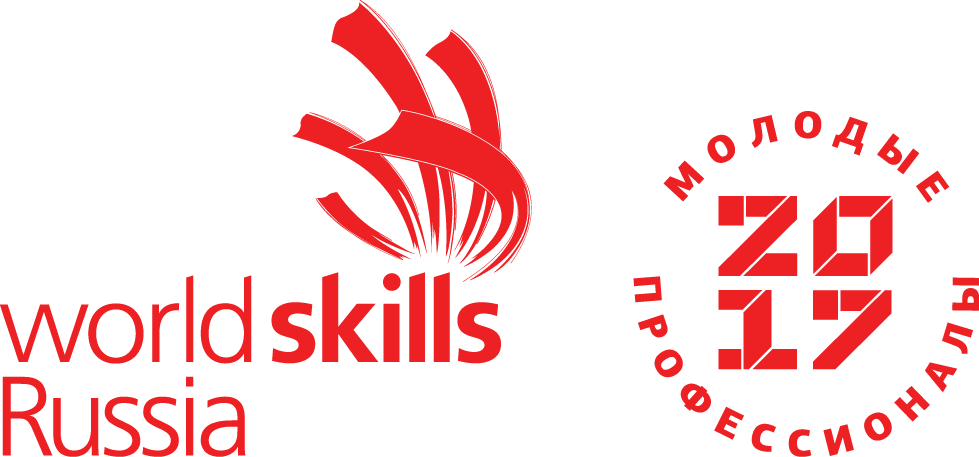 КомпетенцияПромышленный дизайнКонкурсное задание включает в себя следующие разделы:Формы участия в конкурсе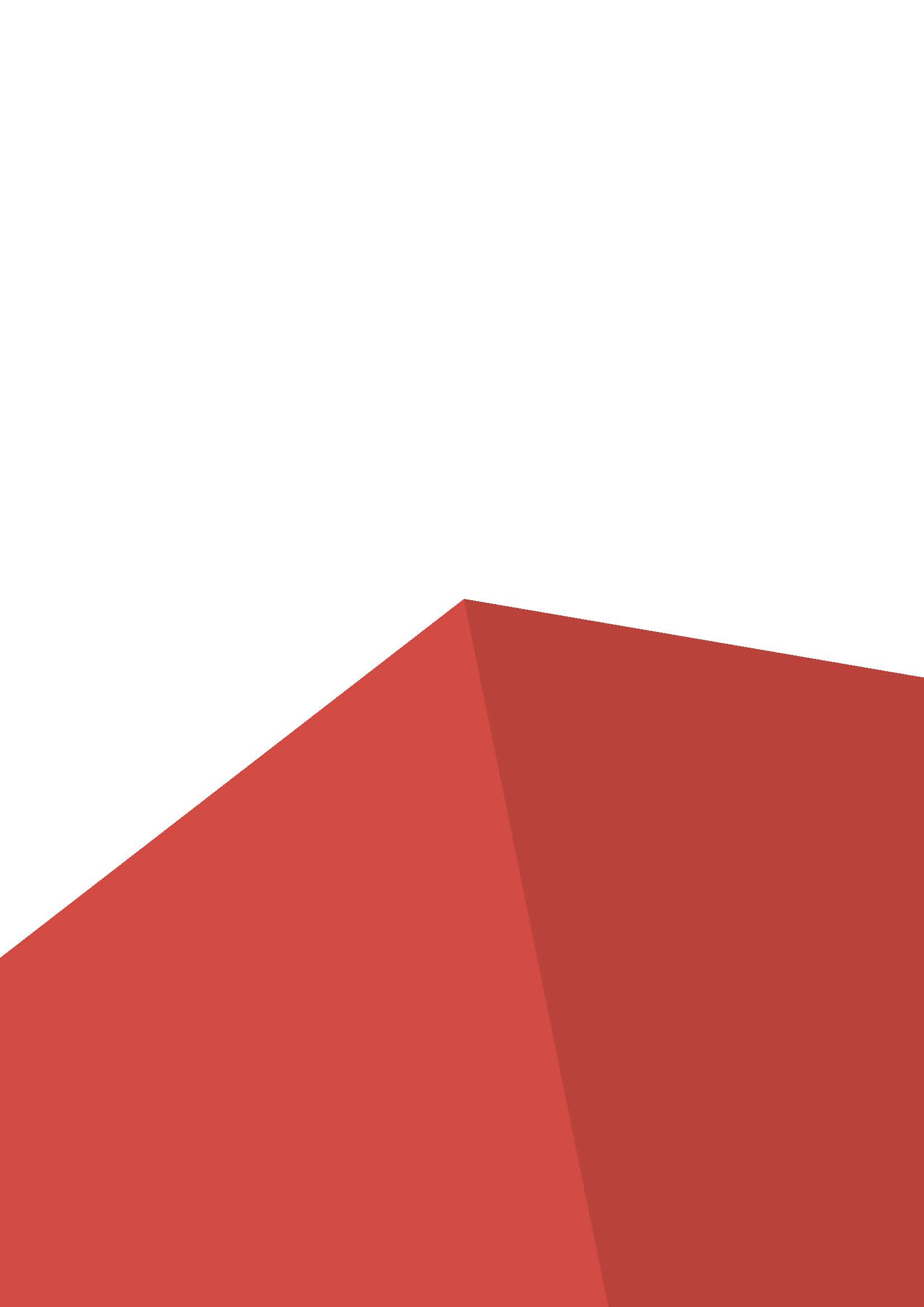 Задание для конкурсаМодули задания и необходимое времяКритерии оценкиКоличество часов на выполнение задания: 7 ч.1. ФОРМЫ УЧАСТИЯ В КОНКУРСЕИндивидуальный конкурс.2. ЗАДАНИЕ ДЛЯ КОНКУРСАСодержанием конкурсного задания являются проектные дизайнерские работы, а также проверка прикладных навыков при проработке проекта. Конкурсное задание состоит из нескольких модулей, выполняемых последовательно. Каждый выполненный модуль оценивается отдельно.Конкурс включает в себя эскизный дизайн-проект объекта, его 3D-моделирование, визуализацию и презентацию проекта.Окончательные аспекты критериев оценки уточняются членами жюри. Оценка производится как в отношении работы модулей, так и в отношении процесса выполнения конкурсной работы. Если участник конкурса не выполняет требования техники безопасности, подвергает опасности себя или других конкурсантов, такой участник может быть отстранен от конкурса.Время и детали конкурсного задания в зависимости от конкурсных условий могут быть изменены членами жюри.Конкурсное задание должно выполняться помодульно. Оценка также происходит от модуля к модулю. Конкурс, включает в себя проектирование  внешней формы объекта, создание виртуальной модели и защиту проекта. Во время конкурса разрабатываются объект (выдается во время соревнования)Время  (10.00 – 13.00, 14.00-16.00, 17.00-19.00)Модуль 1. Скетч-концепция проекта (2 часа)Материалы и оборудование: Персональный компьютер, клавиатура, мышь, монитор, бумага А3, тулбокс для рисунка.Программное обеспечение: Интернет браузерК Вам обратился заказчик, необходимо разработать концепцию объекта и передать  с помощью скетчей. Предложение должно быть оригинальным, не копировать чужой дизайн, при этом должно отвечать требованиям серийного производства. Предложение разрабатывается на двух форматах А3. Вся информация на форматах должна быть представлена таким образом, чтобы клиент мог получить характеристику объекта без Вашего непосредственного присутствия. Для начала работы над заказом вам необходимо: 1. Создать Mood Boаrd2. Выполнить скетчи идеи проектаТехнические параметры разработки проекта Обязательные элементы Moodboard: самостоятельно выполненная цветовая палитра, название проекта или ассоциативное слово(а) к нему, 3 PowerClip с изображениями, к одному из обьектов применена прозрачность, текст переведен в кривые; размер файла А3, разрешение 300 dpi, расположение альбомное, цветовая модель – RGB, цветопрофиль Adobe RGB 1998. Mood Board отличный способ выразить идею, которую вы хотите воплотить. Первый формат содержит следующие элементы:Поисковые эскизы формы объекта (не менее 2-х, небольшие перспективные изображения объекта в графике) Предложения по внедрению цвета в объект (не менее 3-х, небольшие перспективные изображения объекта) Демонстрационный (перспективный) эскиз проекта с элементами с отсутствующим сегментом.Указание габаритных размеров объекта на демонстрационном эскизе (высота, ширина, глубина).Второй формат содержит следующие элементы:Эскизы-сценарии: вариант(ы) переноски объекта, открытие-закрытие, изъятие средств по уходу.Взрыв-схема (разнесенный вид) деталей корпуса объекта (не более размеров формата А4).Пояснения по конструкции корпуса объекта, его сборке на взрыв-схеме.Выбранный материал изготовления для деталей корпуса и обоснование этого выбора на взрыв-схеме.Пояснения по функционалу на эскизах-сценарияхОбязательные продукты первого модуля:Итоговый файл .jpg «MoodBoard» в папке соревновательного модуля на рабочем столеРабочий файл «MoodBoard» в папке соревновательного модуля на рабочем столеДва листа формата А3 с эскизамиРаспечатанный «MoodBoard» на формате А3ПРИМЕЧАНИЕ: на рабочем столе необходимо создать папку под своим номером жребия (например: 1). В этой папке вы создаете еще одну под названием «М1_Mood_Board».Модуль 2. 3D-скетч проекта, (2 часа)Материалы и оборудование: персональный компьютер, мышь, клавиатура, бумагаПрограммное обеспечение: 3DSMax, компас 3D, Blender 3D, RepetitorHostFELIXPrinters/Polygon 2.0На основе эскиза из модуля 1 разработать 3д-модель объекта.Технические параметры разработки проектаПри открывании файла объект находиться в поле зрения в 4х проекциях в последовательности слева направо: Вид сверху, вид спереди, вид слева и перспективный вид.Масштаб модели объекта 1:1Единицы измерения объекта – ммМодель находится в нуле координатНазначение слоев составным объектам (с указанием наименования объекта) Вес файла не более 2Мб Количество полигонов до 2000Модификаторы не менее 2х разныхСтруктурированность «древа построения» Целостность модели (геометрии) Формирование сцены объектаОтсутствие лишних элементов в файлеНаличие источника света в сцене (1 фронтальный))Текстура из стандартной библиотекиОдиночный рендер перспективного изображения объекта, формат PNG, разрешение 800х1000, тип рендера Art/Cycles render, под названием файла “Вид 1”.Одиночный рендер перспективного изображения объекта с противоположной стороны, формат файлов JPEG с разрешением 600x800, тип рендера Art/Cycles render, под названием “Вид 2”Выход продуктов второго модуля:Рабочий файл с трехмерной моделью «Проект» в папке соревновательного модуля на рабочем столе, модель без наложения текстур;Рабочий файл с трехмерной моделью «Проект» в папке соревновательного модуля на рабочем столе, с текстурами(в основном решении материала);Два файла рендера с перспективными видами в папке соревновательного модуля на рабочем столе.ПРИМЕЧАНИЕ: Сохранить в папке с номером жребия на вашем рабочем столе создать папку «М3_3D_sketch_ project». Модуль 3. Визуализация проекта (2 часа)Материалы и оборудование: персональный компьютер, клавиатура, мышь, мониторПрограммное обеспечение: : 3DSMax, компас 3D , Blender 3DДля презентации проекта заказчику нужен демонстрационный плакат, интересный и привлекающий внимание. Он должен раскрывать суть проекта, его оригинальность, глубину проработки. Главная его цель - заинтересовать заказчика. На основе ранее выполненного модуля подготовить перечень рабочих документов по проекту для презентации заказчику.Плакат должен быть завершенной концептуальной композицией. При его выполнении необходимо минимальное наличие следующих параметров разработки:Название проекта и разработчикНебольшое пояснение к проекту (задачи из Заказа + концепция дизайн-проекта)Перспективный рендер из предыдущего модуля в выбранной за основную вариации цветаТри разных по цветовому решению рендера трехмерной модели Габаритные размеры объекта (ширина, высота, глубина)Объект вписанный в средуТехнические параметры разработки плаката проектаИспользование текстур материалов из стандартной библиотеки.Одиночные рендеры: формат файлов JPEG, разрешением 1000х1000 под названием «В_1», «В_2», «В_3» с вариантами цветового решения.Плакат формата А1, расположение альбомное, формат сохранения JPEG с разрешением 100 dpi, профиль - RGB – Adobe RGB (1998), слои собраны в тематические группы, слои с присвоенными названиями в соответствии с содержимым, все изображения вырезаны по размеру видимой части проекта на плакате, текст выровнен по левому краю без висящих строк и оторванных предлогов, под текстом цветная плашка прозрачность 40 %, к одному из изображений применен эффект «глянец», к одному из изображений применен инструмент «яркость/контрастность»Выход продуктов четвертого модуля:Рабочий файл плаката «Проект» в папке соревновательного модуля на рабочем столеДемонстрационный файл плаката «Проект» в папке соревновательного модуля на рабочем столеФайлы вариативных рендеров с названиями «В_1», «В_2», «В_3» в папке соревновательного модуля на рабочем столе Готовый прототип изделия ПРИМЕЧАНИЕ:1. Изображения среды находятся в папке «среда» на рабочем столе. 2. Сохранить в папке с номером жребия на вашем рабочем столе создать папку «М4_ Visualization_of_the_Project». Модуль 4. Презентация проекта (1 час)Оборудование и материалы: проектор, экран, микрофон, бумага, прототип, КД, плакатНа основе ранее выполненных модулей подготовиться к защите в течении 30 минут.На презентацию заказчикам отведено не более 3 минут. Выступление должно быть энергичным, кратким, содержательным. Чтобы заказчики поняли суть проекта, нужно не забыть перечислить следующие аспекты. Приветствуется взаимодействие с аудиторией. Ваша задача - продвинуть именно Ваш проект и запомниться заказчикам.Аспекты проекта:1. Какие испытания проходили каски и на какие нагрузки рассчитаны.2. Какая защита от погодных условий.Технические параметры разработки проектаПодготовка 30 минутВремя на презентацию 3 минутыОбязательные продукты седьмого модуля1. Презентация3. МОДУЛИ ЗАДАНИЯ И НЕОБХОДИМОЕ ВРЕМЯМодули и время сведены в таблице 1 Таблица 1.Модуль 1: Скетч-концепция проектаУчастнику необходимо разработать Mood Board и выполнить эскизы в соответствии с заданием, предложить новое решение объекта. Выполненные эскизы должны быть информативными, раскрывать суть проекта, содержать художественную ценность.Модуль 2: 3D-скетч проектаУчастнику необходимо выполнить 3D-модель объекта, основываясь на эскизах. Модуль 3: Визуализация проектаВ данном модуле задачей участника станет окончательная визуализация с использованием текстур и рендеринг объекта в необходимых проекциях.Модуль 4: Поиск неисправностей.Задачей участника станет разработка и создание презентации выполненного проекта. Участнику будет необходимо в отведенное для защиты время рассказать заказчикам о своем проекте и заинтересовать их.4. Критерии оценкиВ данном разделе определены критерии оценки и количество начисляемых баллов (субъективные и объективные) таблица 2. Общее количество баллов задания/модуля по всем критериям оценки составляет 58.Таблица 2.Субъективные оценки - Не применимо.5. Общие требования по охране трудаУчастники должны знать и строго выполнять требования по охране труда и правила внутреннего распорядка во время проведения конкурса.Оборудование и материалы участники приносят с собойИспользуемое ПОСоздание 3D-модели деталей производится в одном из следующих пакетов САПР, по выбору участника:Autodesk Inventor. PTC Creo Компас 3D 3-DSmaxОборудование и материалы 6. Подведение итогов и награждениеПобедителем признается участник, получивший наибольшее число баллов по результатам оценки решенных им задач. Призерами соревнований признаются участники,   занявшими первое, второе и третье место.  По решению Оргкомитета,  лауреатами чемпионата могут быть признаны участники,  представившие оригинальные решения задач.№ п/пНаименование модуляРабочее времяВремя на задание1Модуль 1: . Скетч-концепция проектаС1 10.00-12.002 часа2Модуль 2: 3D-скетч проектаС2 12.00-13.00С2 14.00-15.001 час1 час3Модуль 3: Визуализация проекта С3 15.00-16.00С3 17.00-18.001 час1 час4Модуль 4: Презентация проектаС3 18.00-19.001 часРазделКритерийОценкиОценкиОценкиРазделКритерийСудейство ОбъективнаяОбщаяАСкетч-концепция проекта13,7510,7524,5В3D-скетч проекта21214СВизуализация проекта9,15,414,5DПрезентация проекта527ЕSoftSkills4-4Итого = Итого = 33,8530,1564ОборудованиеКол-воПК (с характеристиками, достаточными для комфортной работы в САПР),1с установленными пакетами САПРЗадание (комплект деталей и чертежей)1Линейка1Транспортир1Карандаши2Формат А33Циркуль 1